Nursery Home learning ideasPlease remember these are just ideas to add some structure to your child’s day, dip in and out of them as you wish, please do not feel pressure to do these activities, you know your child best. Stay Safe Mrs Foot x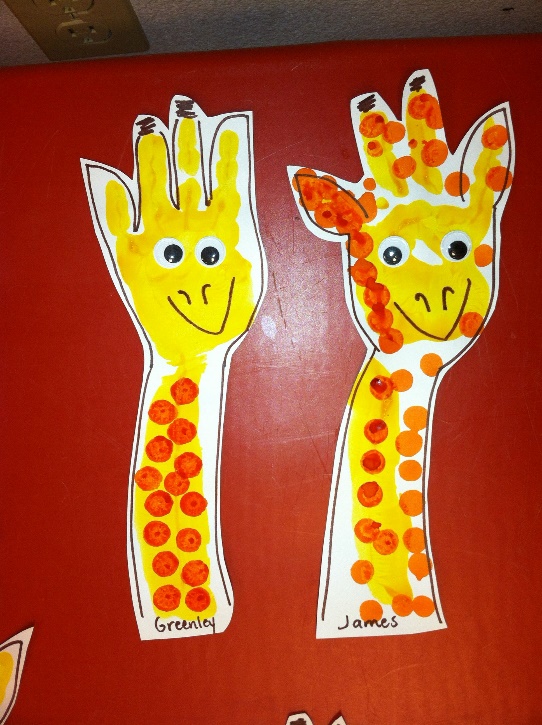 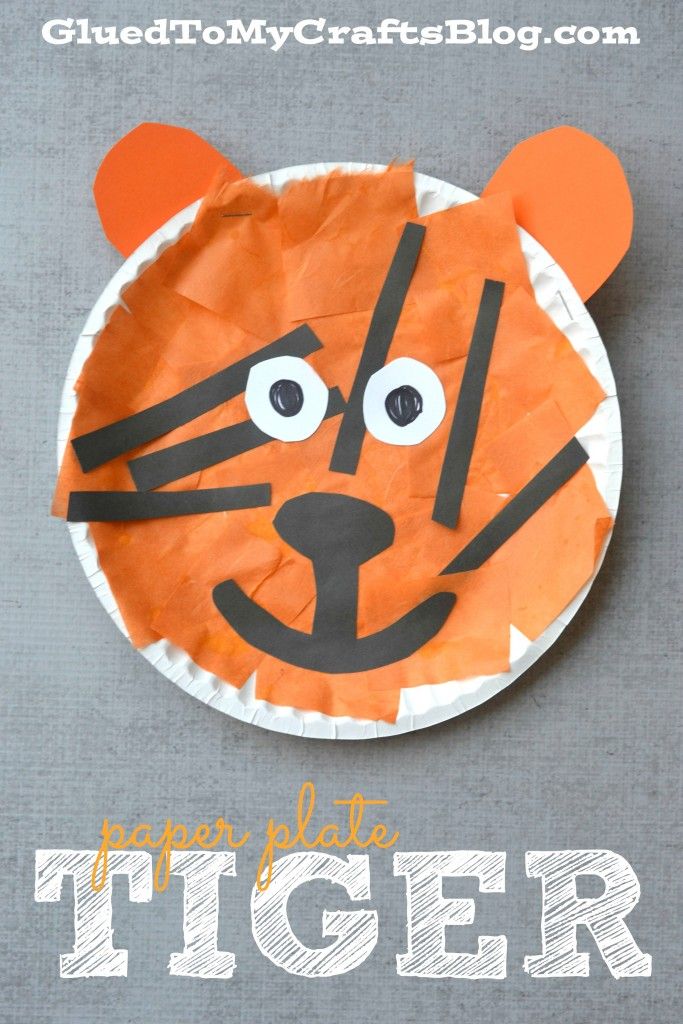 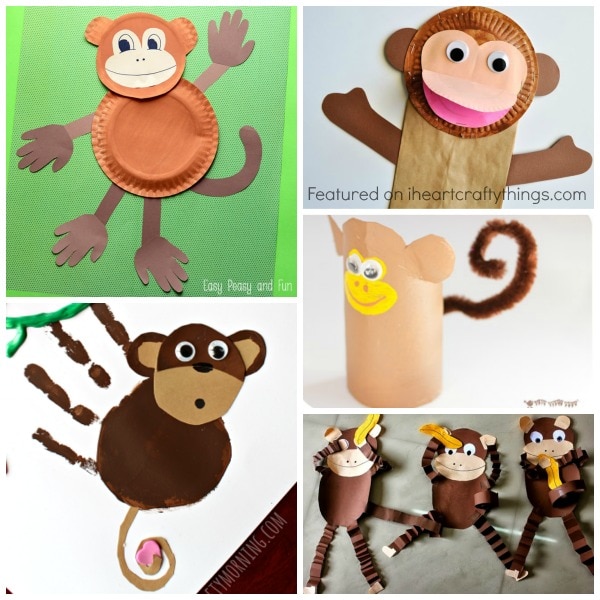 MondayTuesdayWednesdayThursdayFridayActivity 1Boogie Beebies https://www.bbc.co.uk/programmes/b006mvscDisney Shake up gamehttps://www.nhs.uk/10-minute-shake-up/shake-upsOr P.E with Joe Wicks 9.00-9.30amBoogie Beebies https://www.bbc.co.uk/programmes/b006mvscDisney Shake up gamehttps://www.nhs.uk/10-minute-shake-up/shake-upsOr P.E with Joe Wicks 9.00-9.30amBoogie Beebies https://www.bbc.co.uk/programmes/b006mvscDisney Shake up gamehttps://www.nhs.uk/10-minute-shake-up/shake-upsOr P.E with Joe Wicks 9.00-9.30amBoogie Beebies https://www.bbc.co.uk/programmes/b006mvscDisney Shake up gamehttps://www.nhs.uk/10-minute-shake-up/shake-upsOr P.E with Joe Wicks 9.00-9.30amBoogie Beebies https://www.bbc.co.uk/programmes/b006mvscDisney Shake up gamehttps://www.nhs.uk/10-minute-shake-up/shake-upsOr P.E with Joe Wicks 9.00-9.30amActivity 2Practise writing your name/surname  Challenge- family names Practise writing learnt RWI sounds (m,a,s,t,d,n,i, p) say the writing phrase (in home learning booklet e.g Maisie, mountain, mountain)Challenge- begin to write CVC words; sit, tin, pin, nit Practise writing your name /surnameChallenge- family, pet  names Practise writing learnt RWI sounds (m,a,s,t,d,n,i,p) say the writing phrase (in home learning bookletChallenge- begin to write CVC  sit, tin, pin, nitPractise writing your name/surname Challenge- family, pet names Activity 3Share the story ‘ Dear Zoo’(if you have not got the book, you can watch on youtube)https://www.youtube.com/watch?v=rudDGRQ9QGADraw a picture of your favourite Zoo animalWrite/draw a letter to the Zoo To ask for a petAdult can help with spelling, scribe for childPut it in an envelope (post it on your daily walk)Initial sound game: Im’ thinking of an animal that starts with the sound lGive more clues….It is large, it has a mane, it is fierceChallenge segmenting and blending: I am thinking of an animal,l i onOral Segmenting & blending for instance say the 3 sounds that make up a word ( try to use the sounds that we have learnt so far)m a t = mat,   S  a  m = Sam,   t   a   p= tap you can use pictures of real objects.Ask your child to retell the story of Dear ZooAsk your child to describe different zoo animals.Activity 4Dear Zoo counting sheet If you cannot print you can still do this activityThis can be an outside game Sort objects by size.If you have zoo animals this will be great if not any random objectsOrder from small to big in a lineQ is the giraffe bigger than the dog?Q is the banana bigger than the car?Can you find something bigger than……?Go and find itUse language of size, big, biggest, small, smallest, bigger than, smaller thanThis can be an outside gameTarget mathsThrow a rolled up pair of socks at the correct answerHit  number 3, 5, 6 etc You can adapt to make it easier or more difficult Challenge What is 2 + 2Hit the answer This can be an outside gameUse chalk or water and paintbrushes to write numbers on the pavement/wall/fence in your gardenThis can be an outside gameGo on a shape hunt around the house/outside, whilst doing daily exercise; talk about size, position of different shapes; The wheel is a circle, the sign is a triangleActivity 5Go to Chester virtual Zoohttps://www.chesterzoo.org/virtual-zoo/Sunshine yoga; see activity book on websiteZoo animal craft- ideas below, Or use old packages to make a junk model of a zoo animal Ipad activity – see the list of apps on Hungry Little Minds Make a card or a picture for somebody special 